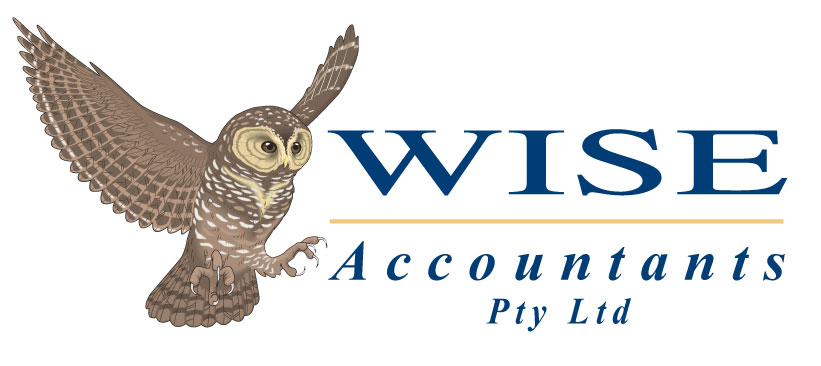 Motor Vehicle Informationfor 2022 Tax ReturnCLIENT NAME:CLIENT SIGNATURE:XMOTOR VEHICLE DETAILSMOTOR VEHICLE DETAILSMOTOR VEHICLE DETAILSMOTOR VEHICLE DETAILSVehicle Make & Model:Vehicle Make & Model:Owner of Vehicle:Owner of Vehicle:Date Purchased:     _____/_______/________Purchase Price:$ Leased			 Financed (car loan)			 Paid CashPlease e-mail, fax or post to our office a copy of your Finance Documents / Lease Agreement (if you haven’t already). Leased			 Financed (car loan)			 Paid CashPlease e-mail, fax or post to our office a copy of your Finance Documents / Lease Agreement (if you haven’t already). Leased			 Financed (car loan)			 Paid CashPlease e-mail, fax or post to our office a copy of your Finance Documents / Lease Agreement (if you haven’t already). Leased			 Financed (car loan)			 Paid CashPlease e-mail, fax or post to our office a copy of your Finance Documents / Lease Agreement (if you haven’t already).Registration No:Registration No:INFORMATION FOR 2022 TAX RETURN IF LOG BOOK IS KEPTINFORMATION FOR 2022 TAX RETURN IF LOG BOOK IS KEPTINFORMATION FOR 2022 TAX RETURN IF LOG BOOK IS KEPTINFORMATION FOR 2022 TAX RETURN IF LOG BOOK IS KEPTINFORMATION FOR 2022 TAX RETURN IF LOG BOOK IS KEPTA log book must contain a record of business use for a continuous 12-week period, which is representative of the car’s usage. The information that must be recorded for each business journey is :The dates on which the business travel began and endedThe odometer readings at the start and end of each travelThe purpose of the business travel with adequate descriptions (such as delivering goods to customers, making house calls)A log book is valid for a maximum period of 5 years. A new log book is to be prepared after the expiry of an old log book.Please note travel between your home and your workplace is not business travel unless you carry bulky toolsIf you need more information on how to prepare a log book, contact Wise Accountants. A log book must contain a record of business use for a continuous 12-week period, which is representative of the car’s usage. The information that must be recorded for each business journey is :The dates on which the business travel began and endedThe odometer readings at the start and end of each travelThe purpose of the business travel with adequate descriptions (such as delivering goods to customers, making house calls)A log book is valid for a maximum period of 5 years. A new log book is to be prepared after the expiry of an old log book.Please note travel between your home and your workplace is not business travel unless you carry bulky toolsIf you need more information on how to prepare a log book, contact Wise Accountants. A log book must contain a record of business use for a continuous 12-week period, which is representative of the car’s usage. The information that must be recorded for each business journey is :The dates on which the business travel began and endedThe odometer readings at the start and end of each travelThe purpose of the business travel with adequate descriptions (such as delivering goods to customers, making house calls)A log book is valid for a maximum period of 5 years. A new log book is to be prepared after the expiry of an old log book.Please note travel between your home and your workplace is not business travel unless you carry bulky toolsIf you need more information on how to prepare a log book, contact Wise Accountants. A log book must contain a record of business use for a continuous 12-week period, which is representative of the car’s usage. The information that must be recorded for each business journey is :The dates on which the business travel began and endedThe odometer readings at the start and end of each travelThe purpose of the business travel with adequate descriptions (such as delivering goods to customers, making house calls)A log book is valid for a maximum period of 5 years. A new log book is to be prepared after the expiry of an old log book.Please note travel between your home and your workplace is not business travel unless you carry bulky toolsIf you need more information on how to prepare a log book, contact Wise Accountants. A log book must contain a record of business use for a continuous 12-week period, which is representative of the car’s usage. The information that must be recorded for each business journey is :The dates on which the business travel began and endedThe odometer readings at the start and end of each travelThe purpose of the business travel with adequate descriptions (such as delivering goods to customers, making house calls)A log book is valid for a maximum period of 5 years. A new log book is to be prepared after the expiry of an old log book.Please note travel between your home and your workplace is not business travel unless you carry bulky toolsIf you need more information on how to prepare a log book, contact Wise Accountants. Period Covered on the Log Book:Period Covered on the Log Book:Period Covered on the Log Book:From  _____/_____/_____ To  _____/_____/_____From  _____/_____/_____ To  _____/_____/_____Business Km in Log Book Period:Business Km in Log Book Period:Business Km in Log Book Period:______________________ km______________________ kmTotal Km in Log Book Period:Total Km in Log Book Period:Total Km in Log Book Period:______________________ km______________________ kmCalculation of Business Use % on Your Log Book:Calculation of Business Use % on Your Log Book:Calculation of Business Use % on Your Log Book:______________________ %______________________ %RUNNING COSTS FOR THE YEAR – 1 July 2021 to 30 June 2022RUNNING COSTS FOR THE YEAR – 1 July 2021 to 30 June 2022RUNNING COSTS FOR THE YEAR – 1 July 2021 to 30 June 2022RUNNING COSTS FOR THE YEAR – 1 July 2021 to 30 June 2022RUNNING COSTS FOR THE YEAR – 1 July 2021 to 30 June 2022Fuel:$Insurance:Insurance:$Registration:$Repairs & Maintenance:Repairs & Maintenance:$Services:$Tyres / Battery:Tyres / Battery:$RAA Membership:$Parking:Parking:$Tolls:$Other:___________________Other:___________________$Payment of car loanMonthly $_________________      &   Annual Total $___________________Monthly $_________________      &   Annual Total $___________________Monthly $_________________      &   Annual Total $___________________Monthly $_________________      &   Annual Total $___________________INFORMATION FOR 2022 TAX RETURN IF LOG BOOK IS NOT KEPTINFORMATION FOR 2022 TAX RETURN IF LOG BOOK IS NOT KEPTEstimated Business Km in 2022 Financial Year (July 2021 to June 2022):______________________ km